Муниципальный Советгорода ПавловскаРЕШЕНИЕот 25.11.2015 									№ 12/2.1О принятии Положения о порядке организации независимой антикоррупционной экспертизы проектов нормативных правовых актови независимой экспертизы проектов административных регламентов предоставлениягосударственных и муниципальных услуг в органах местного самоуправлениягорода ПавловскаВ соответствии с Федеральным законом от 17.07.2009 № 172-ФЗ «Об антикоррупционной экспертизе нормативных правовых актов и проектов нормативных правовых актов» и Федеральным законом от 27.07.2010 № 210-ФЗ «Об организации предоставления государственных и муниципальных услуг» Муниципальный Совет города Павловска	РЕШИЛ:	1. Принять во втором и третьем чтениях (в целом) Положение о порядке организации независимой антикоррупционной экспертизы проектов нормативных правовых актов и независимой экспертизы проектов административных регламентов предоставления государственных и муниципальных услуг в органах местного самоуправления города Павловска согласно Приложению 1.	2.   Настоящее решение вступает в силу со дня его официального опубликования.	3. Контроль за исполнением  настоящего решения возложить на Главу муниципального образования города Павловска.Глава муниципального образованиягорода Павловска									В.В. ЗибаревПриложение 1к решению Муниципального Советагорода Павловскаот 25.11.2015 года № 12/2.1ПОЛОЖЕНИЕо порядке организации независимой антикоррупционной экспертизы проектов нормативных правовых актов и независимой экспертизы проектов административных регламентов предоставления государственных и муниципальных услуг в органах местного самоуправления города Павловска	Настоящее Положение разработано в целях реализации ст. 5 Федерального закона от 17.07.2009 № 172-ФЗ «Об антикоррупционной экспертизе нормативных правовых актов и проектов нормативных правовых актов» и статьи 13 Федерального закона от 27.07.2010 № 210-ФЗ «Об организации предоставления государственных и муниципальных услуг» для организации независимой антикоррупционной экспертизы проектов нормативных правовых актов (далее - антикоррупционная экспертиза) и независимой экспертизы проектов административных регламентов предоставления государственных и муниципальных услуг (исполнения государственных функций) (далее - независимая экспертиза) в органах местного самоуправления муниципального образования города Павловска (далее – МО г. Павловска).1. Общие положения	1.1. На официальном сайте МО г. Павловска в информационно-телекоммуникационной сети Интернет (далее - сеть Интернет) создается раздел «Проекты муниципальных правовых актов» (далее - раздел). Доступ пользователей к разделу должен быть обеспечен с главной страницы официального сайта МО г. Павловска в сети Интернет. 	1.2. В разделе:- указывается краткая справочная информация (извлечения из соответствующих нормативных правовых актов) об антикоррупционной экспертизе и независимой экспертизе (далее - экспертизы), а также почтовый адрес, факс и адрес электронной почты для приема заключений по результатам экспертиз. В случае изменения адресов, предназначенных для получения заключений по результатам экспертиз, уполномоченное лицо, ответственное за работу по обеспечению доступа к информации о деятельности органов местного самоуправления МО г. Павловска обеспечивает размещение на официальном сайте информации о новых адресах не позднее следующего дня после их изменения;- проекты нормативных правовых актов и проекты административных регламентов предоставления государственных и муниципальных услуг (далее - административные регламенты), разрабатываемые в МО г. Павловска для проведения экспертиз размещаются на сроки, установленные действующим законодательством. 	1.3. Ответственным за размещение проекта нормативного правового акта (административного регламента) на официальном сайте МО г. Павловска в сети Интернет является:1.3.1. В отношении проектов нормативных правовых актов Муниципального Совета города Павловска, а также главы МО г. Павловска – ведущий специалист аппарата Муниципального Совета МО г. Павловска;1.3.2. В отношении проектов нормативных правовых актов Местной администрации МО г. Павловска – муниципальный служащий Местной администрации, определенный распоряжением главы Местной администрации. 	1.4. Размещение проекта на официальном сайте МО г. Павловска осуществляется уполномоченным лицом:- проекта нормативного правового акта – в день вынесения решения о размещении проекта нормативного правового акта на официальном сайте МО г. Павловска лицами, указанными в пп.1.3.1. и 1.3.2. настоящего Положения;- проекта административного регламента – в день вынесения решения о размещении проекта административного регламента на официальном сайте МО г. Павловска лицами, указанными в пп. 1.3.2. настоящего Положения. Одновременно размещается пояснительная записка к проекту административного регламента. 	1.5. При размещении проекта нормативного правового акта указываются даты начала и окончания приема заключений по результатам антикоррупционной экспертизы. Срок проведения антикоррупционной экспертизы составляет 14 дней. 	1.6. При размещении проекта административного регламента указывается срок, отведенный для проведения независимой экспертизы. Данный срок не может быть менее одного месяца со дня размещения проекта административного регламента на официальном сайте МО г. Павловска. 	1.7. После окончания установленного срока проведения экспертиз проект удаляется с официального сайта МО г. Павловска.2. Учет сведений о проведении независимой антикоррупционной экспертизы проектов нормативных правовых актов и независимой экспертизы проектов административных регламентов предоставления государственных и муниципальных услуг 	2.1. Учет экспертиз осуществляется лицами, указанными в пп.1.3.1. и 1.3.2. настоящего Положения, в журнале учета организации экспертиз. В данном журнале указываются:- наименование проекта;- даты начала и окончания срока размещения проекта на официальном сайте МОг. Павловска;- авторы заключений по результатам антикоррупционной экспертизы (далее - экспертные заключения), заключений по результатам независимой экспертизы (далее - заключения независимой экспертизы), поступивших в МО г. Павловска, и даты поступления указанных заключений;- результат рассмотрения экспертных заключений и заключений независимой экспертизы. 	2.2. Экспертные заключения и заключения независимой экспертизы, поступившие в МО г. Павловска, подлежат регистрации в порядке и сроки, установленные действующим законодательством. 	2.3. Учет сведений о результатах антикоррупционной и независимой экспертизы осуществляется лицами, указанными в пп.1.3.1. и 1.3.2. настоящего Положения. В журнале учета организации экспертиз делается отметка о результатах рассмотрения экспертных заключений и заключений независимой экспертизы.3. Порядок рассмотрения экспертных заключений проектов нормативных правовых актов 	3.1. Экспертное заключение в тридцатидневный срок со дня его получения рассматривается должностным лицом органа местного самоуправления МО г. Павловска, являющимся разработчиком проекта нормативного правового акта, совместно с лицами, указанными в пп.1.3.1. и 1.3.2. настоящего Положения. 	3.2. Не подлежат рассмотрению экспертные заключения:- подготовленные лицами, не аккредитованными Министерством юстиции Российской Федерации в качестве экспертов по проведению независимой антикоррупционной экспертизы нормативных правовых актов (проектов нормативных правовых актов);- составленные не по форме, утвержденной Министерством юстиции Российской Федерации;- направленные в орган местного самоуправления МО г. Павловска, являющимся разработчиком проекта нормативного правового акта, после даты окончания приема экспертных заключений (в случае если экспертное заключение поступило в МО г. Павловска по почте, дата его направления определяется по почтовому штемпелю). 	3.3. Решение об отказе в рассмотрении экспертного заключения принимается в письменной форме лицами, указанными в пп.1.3.1. и 1.3.2. настоящего Положения. 	3.4. По результатам рассмотрения экспертного заключения:- составляется справка, в которой указываются причины учета или отклонения предложений о способах устранения выявленных коррупциогенных факторов;- в случае необходимости вносятся изменения в проект нормативного правового акта, направленные на устранение выявленных в нем коррупциогенных факторов;- гражданину или организации, проводившим независимую антикоррупционную экспертизу за счет собственных средств аккредитованными экспертами, направляется мотивированный ответ. В случае если в экспертном заключении отсутствует предложение о способе устранения выявленных коррупциогенных факторов, ответ не направляется. 	3.5. В случае принятия решения об отказе в рассмотрении экспертного заключения лицу, направившему заключение, не позднее 30 дней после его регистрации, возвращается экспертное заключение с указанием причин отказа. 	3.6. Копия экспертного заключения, справка по результатам рассмотрения экспертного заключения либо решение об отказе в рассмотрении экспертного заключения прилагаются к проекту нормативного правового акта. 	3.7. Не поступление экспертных заключений в орган местного самоуправления МО г. Павловска, являющийся разработчиком проекта нормативного правового акта, в срок, отведенный для проведения антикоррупционной экспертизы, не является препятствием для представления проекта нормативного правового акта на подписание руководителю этого органа.4. Порядок рассмотрения заключений независимой экспертизы проектов административных регламентов предоставления государственных и муниципальных услуг 	4.1. Заключение независимой экспертизы подлежит обязательному рассмотрению в тридцатидневный срок со дня его получения. 	4.2. Заключение независимой экспертизы рассматривается лицами, указанными в пп.1.3.1. и 1.3.2. настоящего Положения. 	4.3. Не подлежат рассмотрению заключения независимой экспертизы:- подготовленные физическими и юридическими лицами, принимавшими участие в разработке проекта административного регламента;- выходящие за рамки предмета независимой экспертизы, установленные в части 7 статьи 13 Федерального закона «Об организации предоставления государственных и муниципальных услуг»;- направленные после даты окончания срока, отведенного для проведения независимой экспертизы (в случае если заключение независимой экспертизы поступило по почте, дата его направления определяется по почтовому штемпелю). 	4.4. Решение об отказе в рассмотрении заключения независимой экспертизы принимается в письменной форме лицами, указанными в пп.1.3.1. и 1.3.2. настоящего Положения. 	4.5. По результатам рассмотрения заключения независимой экспертизы:- составляется справка, в которой указываются причины учета или отклонения замечаний (предложений), содержащихся в заключении;-в случае необходимости вносятся изменения в проект административного регламента;- лицу, проводившему независимую экспертизу, направляется мотивированный ответ.4.6. В случае принятия решения об отказе в рассмотрении заключения независимой экспертизы лицу, направившему заключение, не позднее 30 дней после его регистрации, возвращается заключение независимой экспертизы с указанием причин отказа.4.7. Копия заключения независимой экспертизы, справка по результатам рассмотрения заключения независимой экспертизы либо решение об отказе в рассмотрении заключения прилагаются к проекту административного регламента и передаются главе Местной администрации МО г. Павловска.4.8. К проекту административного регламента также прилагается справка, в которой указываются даты начала и окончания срока размещения проекта административного регламента на официальном сайте МО г. Павловска в сети Интернет, авторы заключений независимой экспертизы, поступивших в МО г. Павловска, и даты поступления указанных заключений либо делается отметка о том, что заключения независимой экспертизы не поступали.4.9. Не поступление заключений независимой экспертизы в МО г. Павловска в срок, отведенный для проведения независимой экспертизы, не является препятствием для проведения экспертизы, указанной в части 12 статьи 13 Федерального закона «Об организации предоставления государственных и муниципальных услуг», и последующего утверждения административного регламента.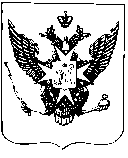 